25/03VALOR ABSOLUTO Y VALOR RELATIVOEn nuestro colegio se realizó una kermes para festejar el inicio de clases y los niños entre otros juegos, decidieron derribar latas.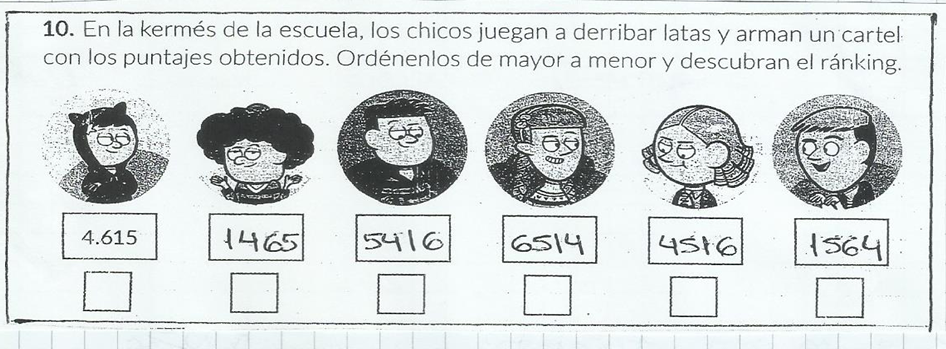 ¿Qué pueden observar en los números con las cifras en cada uno de ellos?¿Qué sucedió con las cifras en cada uno de ellos?¿Qué ocurre al cambiar las cifras de lugar?4	7		VA		1	54     7     1    5	5U1D		VR7C4 U DE MILMUY IMPORTANTEEstos números están formados por las mismas cifras o dígitos, pero cada cifra tiene diferente calor de acuerdo a la posición o lugar que ocupa en el número. En nuestro sistema de numeración cada cifra tiene 2 valores: VALOR ABSOLUTO Y VALOR RELATIVO.VALOR ABSOLUTO: VA es el valor propio de la cifra.VALOR RELATIVO: VR es el valor de cada cifra de acuerdo al lugar que ocupa en el número.ACTIVIDADEn la kermes, también jugaron al bingo. Este es el cartón ganador ¿Qué números se marcaron en él?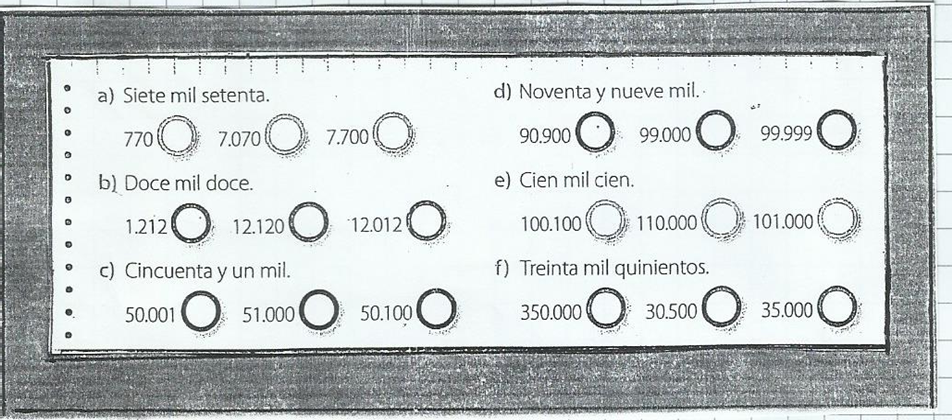 Encontrar el VA Y VR de estos números como en el ejemplo de la clase64  -95  186  849  1465  8394